T.C.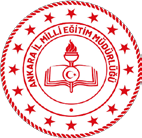 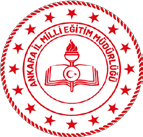 SAKARYA VALİLİĞİMİLLİ EĞİTİM MÜDÜRLÜĞÜOKUL/KURUM HİZMET STANDARTLARISAPANCA LOKMAN HEKİM MESLEKİ VE TEKNİK ANADOLU LİSESİ MÜDÜRLÜĞÜ HİZMET STANDARTLARI            Başvuru esnasında yukarıda belirtilen belgelerin dışında belge istenmesi, eksiksiz belge ile başvuru yapılmasına rağmen hizmetin belirtilen sürede tamamlanmaması veya yukarıdaki tabloda bazı hizmetlerin bulunmadığının tespiti durumunda ilk müracaat yerine ya da ikinci müracaat yerine başvurunuz.İlk Müracaat Yeri 	: Okul Müdürlüğüİsim 	                               :Z.Levent SOYHANUnvan 	: Okul MüdürüAdres 	: Fatih Mah.Yavuz Selim Cad.No:5 SapancaTelefon	: 0264 5920435Faks 	: 0264 5920434E-Posta	:963258@meb.k12.tr	İkinci Müracaat Yeri 	: İlçe Milli Eğitim Müdürlüğü2019            SIRA NOHİZMETİN ADIBAŞVURUDA İSTENEN BELGELERHİZMETİN TAMAMLANMA SÜRESİ(EN GEÇ)1Öğrenim Belgesini veya Diplomasını Kaybedenlere Diploma Kayıt Örneğinin Verilmesi1- Dilekçe5 İŞ GÜNÜ29, 10, 11 ve 12. Sınıf Öğrencilerine Yönelik Yetiştirme ve Hazırlık Kursu Açılması1- Dilekçe5 İŞ GÜNÜ3Okul Öğrenci Ödül ve Disiplin Kurulu Kararlarına Yapılan İtirazların Bir Üst Kurula Gönderilmesi1- Dilekçe5 İŞ GÜNÜ4ÖSYM Adına Başvuruların Alınması1- Başvuru müracaat formu3 SAAT5Lise ve Dengi Okullarda Öğrenim Gören Öğrencilerin Nakillerinin E-Okul sistemine işlenmesi1- Dilekçe1 İŞ GÜNÜ6Ortaöğretim Kurumlarından Mezun Olan Öğrencilere Geçici Mezuniyet Belgesi Verilmesi1- Dilekçe30 DAKİKA7Anasınıfı Öğrenci Kayıtlarının Yapılması ve Şubelerinin BelirlenmesiDilekçeBaşvuru FormuNüfus cüzdanı ibrazı30 DAKİKA8Meslekî Eğitimi Tamamlama Belgesi VerilmesiDilekçe5 İŞ GÜNÜ9Europass Sertifikasının VerilmesiDilekçe5 İŞ GÜNÜİsim Unvan Adres TelefonFaks E-Posta:Mehmet Nuri DEDE: İlçe Milli Eğitim Müdürü:Rüstem paşa Mah Ersin Cad. Hükümet Konağı:02645825074:02645825075: